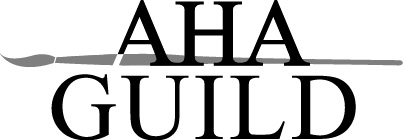 ARLINGTON HEIGHTS ART GUILD NEWSLETTERArlington Heights Art Guild, P. O. Box 621, Arlington Heights, IL 60006AHARTGUILD@gmail.comMARCH Meeting date: March 19, 2020The spring equinox is coming!! Come celebrate with us at our next meeting, March 19. And please read this latest edition of our Newsletter, which is filled with important information for all Guild members. As always, if you have anything you’d like included in this Newsletter, let me know. My email is in our Directory. Thanks! Trish Ramsey, Corresponding SecretaryMEETING FORMAT and THE USUAL REMINDERS   Please note that the social part of the meeting starts at 7:15 p.m., although coming earlier is fine.The business part will begin at 7:30 p.m. If you would like a ride to or from meetings, please contact Tara Riley at 847-431-8639 prior to the meeting date.Marcia Kozak will read the Treasurer’s Report at the meeting. Also, she will have a Treasurer’s Report available at the meeting for members to peruse.  OUR 2020 DEMO SCHEDULEMany thanks to Eileen Fogell for her efforts in lining up the following demonstrating artists: 3/19/20 	Paulette Colo, Oil
4/16/20 	Rashmi Ranganath, Acrylic 5/21/20 	Critique MEETING AGENDA General announcements from President Tom Warnke and others.March artist demonstration, Paulette Colo.MARCH DEMO Oil – Paulette ColoArtist StatementI was born in Chicago, IL. I have drawn and painted for as long as I can remember. I am mostly self-taught but I have been fortunate to study informally under some fine artists such as, Enid Silverman, Jason Miklik, and Romel de la Torre. 
I love working in oils and watercolors as well as graphite, charcoal and pastels. Most of all I love the sheer act of creating in two dimensions what I see in three. The completed drawings and paintings are my emotions and interpretations poured out onto a canvas. For more information, www.paulettecolo.comMEMBERSHIPIf you’re interested in becoming a member of the Arlington Heights Art Guild, you may pay at the March meeting. You may also send your check/membership forms to our P. O. Box, c/o Patti Jostes. New membership forms can be downloaded from our website, https://arlingtonheightsartguild.com/, and will be available at the meeting. OUR GUILD HISTORIANPlease feel free to submit any “historical” Guild photos to Jill Stark, our Social Media Committee Chair and Guild Historian. Jill’s email is in the directory. Thank you, Jill!ONGOING and FUTURE EXHIBITS The Guild arranges for members to display their work at various local venues. You must be a member to participate. Special thanks go to Sue Ciccone and Paula Rebbeck for their time and effort to get our work in the public’s eye. Arlington Heights Senior CenterMembers may display their work in Program Room 1 for two months or be invited to exhibit their work in the Hallway. This is a wonderful opportunity to have your work seen by many people in the community! Contact Paula Rebbeck for information.The current exhibit (Program Room 1) will be on display until March 26. Pick-up and drop-off is from 12-1:30 pm. All Guild members are invited to bring two pieces (only one piece this month - see important note below*) of their artwork to exhibit on the exchange day, which is usually the fourth Thursday of every other month, from 12-1:30pm. Janet Pawlowski and Joan Zoia are exhibiting their artwork in the Hallway at the Center, from January 8-April 1. Eleanor McDonald is exhibiting her artwork in the Dining Room at the Center, from January 8-April 1.*A special exhibition will be at the Senior Center from March 26-May 25. Three organizations are involved in this exhibition: the Senior Center, Thomas Middle School, and Arlington Heights Art Guild. It is, therefore, referred to as the Trinity Exhibition. Arlington Heights Art Guild members are invited to bring one piece (only) to Program Room 1 on March 26 to be included in the Trinity Exhibition. A reception will be held on Wednesday evening, April 8, from 6-7:30pm, at the Arlington Heights Senior Center. Everyone is invited!Libraries, Municipal Buildings and OtherOur members are invited to display their work at various facilities. Space constraints may limit the number of members. Sign-up information is available at each meeting.The following exhibits are on the 2020 calendar:Transitional Care Center of Arlington Heights—March 6, May 1, July 3, September 4 and November 6.  This is an ongoing exhibit with take-down and install on the stated dates, Fridays at 1 pm. Village of Arlington Heights—March through May. The following members have been selected to exhibit two paintings each: Sue Ciccone, Mary Hess, Patti Jostes, Bob Packheiser, Trish Ramsey, Tom Rybarczyk, Carol VanderMay, and Tom Warnke. Drop-off and pick-up dates are the first and last week of exhibit period. Since the Village hangs the work, no one is required for the installation and take-down.District 214 Senior Celebration Day 2020- Tuesday, March 24, 2020 from 10:00 am - 2:00 pm, Forest View Educational Center at 201 S. Goebbert in Arlington Heights. Drop off and set up on Monday March 23 (we will be given a time slot at a later date for drop off). March 24th drop off and set up time is 8:00 am. Loading and unloading will be at the curb; however there will be carts available. We are bringing in a few grid walls and D214 will provide 6’ covered tables. You may not directly sell items on the premises; however we are still working out details for accommodating buyer interest. We currently have 11 artists interested in participating in this event. You may still sign up to exhibit, but on a wait-list only. However, if you would like to show your artistic skills, we are looking for 1-3 volunteers to take a turn demoing during the day. This is the first year that District 214 will include art at their Senior Fair. I am told that last year the attendance was +1000. Lutheran Home Exhibition – July 18. Details to follow.Mount Prospect Library—August. We’ll have the display cases in the front lobby. Annalee Strasburg has volunteered to manage this exhibit.Prospect Heights Library—August. Lobby and all hanging cases.Schaumburg Library—October. Exhibit space to be confirmed.Palatine Library—December exhibit has been cancelled due to remodeling of the library. If you are a regular participant in these exhibits, please do your best to attend the March meeting when we will have sign-up sheets for members interested in participating and/or willing to manage each event. If you have questions, please contact Sue Ciccone by email or by phone. Her information is in our Directory.OUR WEBSITE and MEMBER GALLERYThe following members are currently exhibiting their talent in our website’s Member Gallery through May, 2020:  Eileen Fogell, Tom Rybarczyk, and JoAnn Varga Tatge. If members want to show their work on the Member Gallery, please contact Tom Warnke. Tom will need 3 digital images.OTHER ORGANIZATIONSArtists’ Association of Elk Grove Village - September through May, monthly meetings are on the 4th Wednesday of the month at 7:30 pm at the Elk Grove Village Library*, Main Conference Room, 1001 Wellington, Elk Grove Village. Meetings are free to members, $5 for guests. (*Occasionally, meetings are held in the Pavilion. Always check the website before attending. https://aaegv.org/)Des Plaines Art Guild/Park Ridge Art League – “Paint & Sip” events are held Fridays from 7- 9:30 pm, at Lake Park Pavillion, 1015 Howard St, Des Plaines. Cost is $30, which includes all materials and artists are encouraged to BYOB. Register through the Park District/adult classes or call 847-293-8431 for more information. Dates: March 27, April 24, May 22, and June 26. Visit http://www.dpag.org/ for more information.Colored Pencil Society of America - Meetings are generally held on the 3rd Sunday of the month, September, October, January, February, March, April and May at the Palatine Public Library, Palatine, IL, starting at 1:30 PM until 4:00 PM. Meetings may include demonstrations, mini-workshops, draw-ins, and critiques. For more information, visit https://www.cpsadc103.org/or contact Sylvia Westgard.SOCIAL MEDIAJill Stark is our Facebook liaison. If you have any questions or suggestions for our page there, please contact her. Jill’s email is in the directory. Our Facebook page is https://www.facebook.com/AHAGuild/. Please LIKE and FOLLOW to spread the word about our Guild and our activities.PLEASE remember to bring a can/non-perishable food item for the Wheeling Township Food Pantry.GETTING THE WORD OUTArt-related News from and about our Members – All Arlington Heights Art Guild members are encouraged to share their exciting news about exhibits, contests, and other happenings. Please contact Trish Ramsey for inclusion in the Newsletter. We can only include local items of interest in this newsletter. However, for information about other events around the country, please visit https://festivalnet.com/Trish Ramsey, Tom Rybarczyk, and Mike Stone have their artwork displayed in banner form along Northwest Highway and Arlington Hts. Road in Arlington Heights from January through March.A note from Ellen Sharpe, Monart Drawing Studio:  “Our annual Student Art Exhibit celebrating our artists is on Sunday, April 5, 2020 from 1:30pm - 4:30pm at the Prairie Center for the Arts, 20l Schaumburg Ct. in Schaumburg. It is open to the public, and refreshments will be served. We hope to see you there!”UPCOMING ARTIST OPPORTUNITIES1) Abstract techniques with Tom Rybarczyk: Our first AHAG-sponsored workshop will be on Friday, March 27th from 1-5 pm at the St. John United Church of Christ, 308 N. Evergreen in Arlington Heights. Tom, an AHAG member, will demonstrate 3 exciting techniques to create colorful abstract and representational abstract images. The cost is $25/person and attendees must provide their own supplies. Please contact Tara Riley for  sign up. 2) The Northbrook Arts Commission is proud to host award winning artist, Spencer Meagher, for a two day watercolor workshop, Saturday, March 28 & 29. Bonnie Siegel, Northbrook Arts Commission, 847-921-5239. www.northbrookarts.org. Thanks to Tom Warnke for passing along this information!3) Prairie Plein Air Competition, April 24 - May 8http://www.villageofschaumburg.com/depts/cultural/pca/visual/prairie_plein_air.htm4) Prairie Arts Festival, May 23 and 24http://www.villageofschaumburg.com/depts/cultural/pca/visual/prairie_arts_festival/default.htmThanks to Eileen Fogell for passing on this information!5) Mural Opportunity: A note from Melanie Kaplan, Communications and Development Coordinator, Housing Opportunity Development Corp., 847-564-2900 www.hodc.org:I am reaching out from the Housing Opportunity Development Corporation (HODC) on behalf of the tenants in one of our supportive housing developments in Arlington Heights, Heart's Place. Heart's Place is an apartment building that serves as home for people living with disabilities. Our building celebrated the open house for Heart's Place in September, 2019, and will soon achieve full capacity. As a special welcome for the residents, we are looking for support of an art project in which an artist who is experienced in working with this population would lead residents in creating a group mural in the main entryway of the building. Research has found that such a group art project can generate opportunities for discussion, create a sense of community, empower residents with a sense of ownership of their environment, and increase self-esteem.As community leaders and supporters of art in Arlington Heights, I’m reaching out to see if this is something your group would support. I would be happy to provide more specifics and to meet with your members if you are interested. With gratitude, Melani Kaplan If you are interested in this inspirational project, please contact Melani Kaplan directly.SPECIAL ANNOUNCEMENTSOur former President, Mary Devoney, will now be spending most of her time in Texas. She hopes to come to our May meeting, so be sure to say “Hello!”SAVE THE DATE(s)June 11- Field Trip to Cedarburg. Thanks to Eileen Fogell for planning our summer field trip! August 30 - A Walk in the Park, 2020. MINUTES FROM FEBRUARYArlington Heights Art Guild – Meeting February 20, 2020, 7:30pmMeeting opened 7:20 by president Tom Warnke:Sue is busy working on exhibits please sign up for Senior Celebration Day 3/24Please sign up for walk in the Park- we need your help1.  Website gallery page will be changed around March 1.  Due to difficulty in finding interested members based on a random selection of member names, anyone who is interested and capable of submitting photos, please send them to Tom.  We still want only members who have not shown yet. 2.  Please Read your newsletter. Lot of exhibits coming up, most importantly the Senior Celebration Day at District 214 on Tuesday, March 24th.  Tonight is your last opportunity to register. We’ll also be showing at the Lutheran Home again this year, most likely in July. Sue will explain more later.  There’s a correction to the information about the next Senior Center Exchange.  Due to the “Trinity exhibit, artists can only bring ONE piece of art, on March 26, Noon to 1:30. The Trinity reception at the Senior Center will be April 8th from 6-7:30 pm.3.  We’re excited to announce our first workshop!  Tom Rybarczyk will give a demonstration on different abstract watercolor techniques.  If you went to the Artists Association of Elk Grove meeting, it will be a longer version of that demo.  Tara Riley will explain more. (By Tara: time/date/location, cost, artists are responsible for all materials, maximum 19 people, etc.)4.  The Schaumburg Plein Air competition registration deadline is April 10th.  Information is available online if you search Schaumburg Plein Air Competition.5.  Thanks to Lee Ann Kuhn, Janet Grochocinski , JoAnn Varga Tatge and Jill Stark for treats tonight.  Remember to sign up for Treats for next month on the back table6.  Business and Committee Chair reports:Marcia Kozak:Treasurer/ balance $1967.33,  receipts, demo, insurance, field trip deposit: $1030. See back table for more details $11230.46Patti Jostes: Membership / three guests this evening and two new members tonight.Paula Rebbeck : Senior Center/ not present call Paula with questions.Sue Ciccone : Exhibits Chair; Friendship Village pick up March 4 1:00. Transition Care: pick up 3/5 at 1:00Arlington Heights Village Hall, you should hear from them. Senior Celebration Day, Tuesday, March 24 10-2; drop off the night before. Bring artwork day of--time will be assigned. Two volunteers are needed to demonstrate painting, contact Sue Ciccone for details.Lutheran Home July 18th new show we can sell work2021 Arlington Heights Historical Society exhibit.Palatine Library is under Construction so December exhibit is cancelled.Rita Molepske: Scholarships March 18th is the judging door 7 Elk Grove High School contact Rita for details.Linda Campuzano: A Walk in the Park; August 30, 2020.  Please distribute Village Arts Events Brochures. Please help by signing up to attend some local shows to recruit venders., Several opportunities to volunteer are in the sign up sheets in back. If you plan to exhibit in the guild tent you must be present to sell your own work. Eileen Fogell: Update on field trip Carol ZackTara Riley: Workshop at St. John’s United Church of Christ, March 27t Friday 1-5 pm.7.  Eileen introduced guest artist: Carol Zack, who works in mixed media, oil pastel. Carol teaches Fine Line Creative Art Center, St Charles Il Monday and Du Page Art Center on Fridays. Du Page Art League, Wheaton Il.Minutes submitted by Tara Riley, Recording Secretary